COUNCILForty-Seventh Ordinary Session
Geneva, October 24, 2013Arrears in contributions as of September 30, 2013Document prepared by the Office of the Union

Disclaimer:  this document does not represent UPOV policies or guidance	The following table shows the arrears in contributions and in Working Capital Fund participations as at September 30, 2013. 	Any payment that is received between September 30 and October 24, 2013, will be reported to the Council when it examines the present document.	The list of members of the Union with loss of voting rights as at October 24, 2013, will be communicated on request.	The Council is invited to note the status of payment of contributions as of September 30, 2013.[End of document]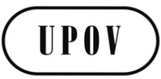 EC/47/11ORIGINAL:  EnglishDATE:  October 1, 2013INTERNATIONAL UNION FOR THE PROTECTION OF NEW VARIETIES OF PLANTS INTERNATIONAL UNION FOR THE PROTECTION OF NEW VARIETIES OF PLANTS INTERNATIONAL UNION FOR THE PROTECTION OF NEW VARIETIES OF PLANTS GenevaGenevaGenevaMemberNo arrears/
Year(s) of arrearsAmount of arrears
(Swiss francs)Amount of arrears
(Swiss francs)Percentage of total arrearsPercentage of arrears in relation to annual contribution 
of memberAlbaniaContribution 2013 (balance)7,5473.6870.35ArgentinaContribution 201326,82013.06100.00AustraliaNo arrearsAustriaNo arrearsAzerbaijanNo arrearsBelarusContribution 201310,7285.22100.00BelgiumNo arrearsBolivia (Plurinational State of)Contribution 2012Contribution 201310,72810,72821,45610.45200.00BrazilContribution 201313,4106.54100.00BulgariaNo arrearsCanadaNo arrearsChileNo arrearsChinaNo arrearsColombiaNo arrearsCosta RicaNo arrearsCroatiaNo arrearsCzech RepublicNo arrearsDenmarkNo arrearsDominican RepublicContribution 2012 (balance)
Contribution 2013979
10,728
11,7075.70
109.13EcuadorContribution 201310,7285.22100.00EstoniaNo arrearsEuropean UnionNo arrearsFinlandNo arrearsFranceNo arrearsGeorgiaNo arrearsGermanyNo arrearsHungaryNo arrearsIcelandNo arrearsIrelandNo arrearsIsraelContribution 201326,82013.06100.00ItalyNo arrearsJapanNo arrearsJordanNo arrearsKenyaNo arrearsKyrgyzstanNo arrearsLatviaNo arrearsLithuaniaNo arrearsMexicoNo arrearsMoroccoContribution 201310,7285.22100.00NetherlandsNo arrearsNew ZealandNo arrearsNicaraguaContribution 2012 (balance)Contribution 20136,40410,72817,1328.35159.70NorwayNo arrearsOmanNo arrearsPanamaNo arrearsParaguayNo arrearsPeruNo arrearsPolandContribution 201326,82013.06100.00PortugalNo arrearsRepublic of KoreaNo arrearsRepublic of MoldovaNo arrearsRomaniaNo arrearsRussian FederationNo arrearsSingaporeNo arrearsSlovakiaNo arrearsSloveniaNo arrearsSouth AfricaNo arrearsSpainNo arrearsSwedenNo arrearsSwitzerlandNo arrearsThe former Yugoslav Republic of MacedoniaContribution 201310,7285.22100.00Trinidad and TobagoNo arrearsTunisiaNo arrearsTurkeyNo arrearsUkraineContribution 201310,7285.22100.00United KingdomNo arrearsUnited States of AmericaNo arrearsUruguayNo arrearsUzbekistanNo arrearsViet NamNo arrearsTotal205,352100.00